\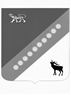 АДМИНИСТРАЦИЯ  РОЩИНСКОГО СЕЛЬСКОГО ПОСЕЛЕНИЯКРАСНОАРМЕЙСКОГО МУНИЦИПАЛЬНОГО РАЙОНА
ПРИМОРСКОГО КРАЯПОСТАНОВЛЕНИЕ01.12. 2016 г.                                                                                                          №116	О внесении изменений в постановление администрации Рощинского сельского поселения от 17.05.2011 года №63 «О создании межведомственной муниципальной комиссии для признания помещения жилым помещением, жилого помещения непригодным для проживания, и многоквартирного дома аварийным и подлежащим сносу или реконструкции»На основании Федерального закона от 06.10.2003 года №131-ФЗ «Об общих принципах организации местного самоуправления в Российской Федерации» и в связи с выбытием членов межведомственной комиссии, администрация Рощинского сельского поселенияПОСТАНОВЛЯЕТ:Ввести в состав межведомственной комиссии вместо выбывшего члена комиссии Корепанова С. Ю. , Ноженко Ю. А., начальника отдела экономики, управления имуществом, строительства и архитектуры администрации Красноармейского муниципального района.Ввести в состав межведомственной комиссии вместо выбывшего члена комиссии Поляковой Е. В., Павленко Л. Д. старшего специалиста администрации.Разместить настоящее постановление на сайте администрации Рощинского сельского поселения в сети Интернет.Контроль за исполнением настоящего постановления возложить на главного специалиста администрации Дерика В. Д. Глава администрации Рощинского сельского поселения 			                                Л. С. Шпак